dpt.communeédifice de conservationdésignationsiècle 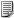 13Rogneshospicetableau : portrait de Mlle Françoise de Ribbes18e siècle 13Rogneshospicetableau : portrait de Pierre Herbes18e siècle 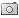 13Rogneshospicetableau : portrait de Jean-Baptiste Isidore de Raphelis d'Agoult18e siècle 13Rogneshospicetableau : portrait de Jean-Baptiste de Ribbes18e siècle 13Rogneshospicetableau : portrait de Jean-Baptiste Reynier18e siècle 13Rogneshospicetableau : portrait de Jean Nicolas Raphalis d'Agoult18e siècle 13Rogneshospicetableau : portrait de Melchior d'Alphéran18e siècle 13Rognesmairie, ancien hospicegroupe sculpté : Vierge de Miséricorde (La)4e quart 17e siècle 13Rogneséglisestatue : Vierge à l'Enfant dite Notre-Dame de Beauvezet16e siècle 13Rogneséglisecroix (crucifix)19e siècle 13Rogneségliselambris de revêtement (boiseries formant meuble de sacristie)18e siècle 13Rogneségliselambris de revêtement (boiserie)18e siècle 13Rogneséglisegroupe sculpté-reliquaire : Saint Nicolas et les trois petits enfants19e siècle 13Rogneséglisebénitier13Rogneséglisestatue : Christ en croix13Rogneséglisebuste-reliquaire : Saint Marcellin18e siècle 13Rogneséglisebuste-reliquaire : Saint Eloi18e siècle 13Rogneséglisecroix2e quart 18e siècle 13Rogneségliseautel, tabernacle, retable, 2 tableaux des Ames du Purgatoire17e siècle 13Rogneségliseautel, tabernacle, retable, tableau de la Vierge : Vierge à l'Enfant remettant le rosaire à saint Dominique et sainte Catherine de Sienne (la)1er quart 19e siècle 13Rogneségliseautel5e siècle 13Rogneséglisecloche4e quart 17e siècle 13Rogneséglisechaire à prêcher17e siècle 13Rogneségliseretable17e siècle 13Rogneségliseretable17e siècle 13Rogneségliseretable17e siècle 13Rogneségliseretable, groupe sculpté de l'autel Sainte-Anne : sainte Anne la Vierge et l'Enfant16e siècle 13Rogneségliseretable, 3 statues de l'autel Saint-Clair : saint Clair, apôtre (un), saint Sébastien17e siècle 13Rogneségliseretable, tableau de l'autel Saint-Nicolas : Christ saint Nicolas et saint Antoine (le)17e siècle 13Rogneségliseretable, bas-relief de l'autel Saint-Denis : saint Denis et ses compagnons de martyre17e siècle 13Rogneségliseautel (maître-autel)17e siècle 